Skills                                      Network Administration                                                     Cisco Switches Routers                                                     Active Directory                                                     Troubleshooting                                                      Customer Service                                                     TCP/IP Protocol                                                      Server Hardware                                                     Windows 7                                                     Windows Server                                                     Network Security Professional AttributesTo become an efficient employee of an International, Dynamic and Progressive Organizational environment in order to enhance core competencies, where I can Contribute positively and can use my academic and professional knowledge in Company’s success by obtaining a challenging position in IT (Information Technology) that offers opportunities with a view to serve the Organization and Country.                                                                         CertificatesCCNA    (200-120) Routers and Switches.MCSA    (70-410, 70-411, 70-412).ExperiencePrivate Limited - PESHAWAR                                    SEP. 2006 TO Present                                  (Television 1st Pashto TV channel)System Engineer (Full - Time)                                                                                                                LAN/ WAN Support for PC’s, Apple & Notebooks (Wired LAN & Wireless LAN Support) Installation, Configuration and Administration of Windows Servers 2000/2003, Active Directory, FTP, DNS, DHCP,  Linux OS under various LAN and WAN environments.                      Worked on troubleshooting of complex LAN/WAN infrastructure                            Troubleshooting Software, Hardware, & Network Problems.                                                         Settings of the networking devices ( Router, switches) co-coordinating with the system/Network administrator during implementation                                                         Backup Plans and processes for all of the functions of the IT business unit.Administer the operation of effective virus protection on all workstations.                               Environment and providing recover services according to agreed service levels.                               Ensure the preparation of documentation to record all activities.InternshipAQUALIB CREATION – PESHAWAR                                          APRIL, 2004 TO JUNE, 2004 (Software house)  Internship (Full - Time) IT Technical Support which includes the following: LAN Support.  Computer Hardware Support.Troubleshooting. Troubleshooting IT Related Issues.  EducationUniversity of peshawar – Peshawar, Pakistan	2006BS CS (honors)LanguagesEnglish	Urdu	Pashto	First Name of Application CV No: 1705458Whatsapp Mobile: +971504753686 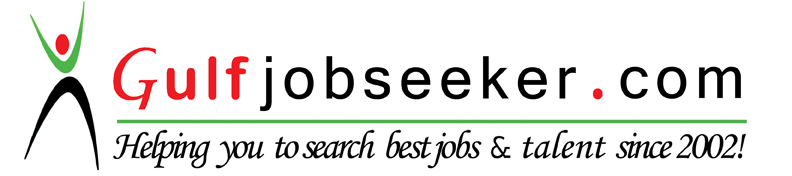 